.Intro: 16 countsSec. 1: SIDE, TOUCH, SIDE, TOUCH, CHASSE R, TOUCHSec. 2: SIDE, TOUCH, SIDE, TOUCH, CHASSE L, TOUCH***Restart on Wall 6: facing on 9:00Sec. 3: ROCKING CHAIR, FWD, TOUCH, BACK, TOUCHSec. 4: SIDE, HOLD, TOGETHER, SIDE, TOUCH, VINE L ¼ L, SCUFFRestart: Wall 6 (9:00) - dance up to section 2, 16 counts and restart the dance againEnding: Wall 10 (12:00) – dance up to 20 counts, (after the Right rocking chair), add the following steps:Contact: Email: linedance_queen@hotmail.comWebsite: www.dancepooh.com, www.winnieyuss.comEZ Shanghai Surprise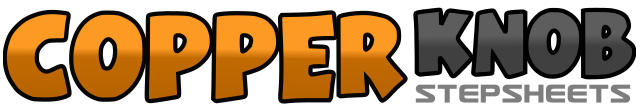 .......Count:32Wall:4Level:High Beginner.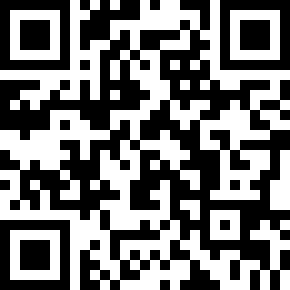 Choreographer:Winnie Yu (CAN) - November 2010Winnie Yu (CAN) - November 2010Winnie Yu (CAN) - November 2010Winnie Yu (CAN) - November 2010Winnie Yu (CAN) - November 2010.Music:Jumpin' the Jetty - CoastlineJumpin' the Jetty - CoastlineJumpin' the Jetty - CoastlineJumpin' the Jetty - CoastlineJumpin' the Jetty - Coastline........1-2-3-4Step right to right side, touch left toe besides right, step left to left side, touch right toe besides left5-6-7-8Step right to right side, step left next to right, step right to right side, touch left toe besides right1-2-3-4Step left to left side, touch right toe besides left, step right to right side, touch left toe besides right5-6-7-8Step left to left side, step right next to left, step left to left side, touch right toes besides left1-2-3-4Rock right forward, recover onto left, rock right backward, recover onto right5-6-7-8Step right forward to the R diagonal, touch left besides right, step left backward to the L diagonal, touch right besides lef1-2&3-4Step right to right side, hold, step left next to right, step right to right side, touch left besides right5-6-7-8Step left to left side, cross right behind left, make a ¼ turn left and stepping left forward (9:00), scuff right forward5-6-7-8Step right forward, hold, step left back, hold1-2-3Step right to right side, step left next to right, step right to right side